COMUNICATO STAMPAWürth Elektronik presenta l’induttore con nucleo a barra WE-CHSA Performance per il settore automotive Induttore a corrente elevata con un comportamento di saturazione eccellenteWaldenburg (Germania), 8 marzo 2022 – Con l’induttore schermato magneticamente con nucleo a barra WE-CHSA Performance, Würth Elektronik amplia l'offerta di prodotti qualificati per applicazioni in ambito automotive. L'induttore a corrente elevata in tecnologia SMT rappresenta un ampliamento della collaudata serie WE-CHSA, da cui si differenzia per il nuovo materiale del nucleo. In questo modo la bobina WE-CHSA P –dove la lettera "P" sta per Performance – si caratterizza per il miglior comportamento di saturazione rispetto a componenti analoghi disponibili sul mercato. L’induttore ha una capacità di trasporto di corrente fino a 28 A e un range di temperatura di esercizio da -55 °C fino a +150 °C.L’induttore con nucleo a barra della serie WE-CHSA è disponibile nelle dimensioni 1011, 1212 e 8090 e si contraddistingue per la presenza del gap d'aria. Questa caratteristica migliora la tolleranza del componente, mentre i pad di saldatura incorporati garantiscono una coplanarità ottimale. Il nuovo materiale del nucleo garantisce correnti di saturazione molto alte, anche superiori a 48,5 A (ΔL=10 %).Gli induttori a corrente elevata qualificati secondo lo standard AEC-Q200 sono indicati ad esempio per l'utilizzo come bobine di filtro in ingresso per applicazioni di controllo motore o sistemi di infotainment. Oltre al gruppo di prodotti sono disponibili un Design Kit e campioni gratuiti.Le bobine WE-CHSA P e WE-CHSA sono disponibili da subito a magazzino con diversi valori induttivi da 0,22 a 15 µH senza limite minimo d'ordine.Immagini disponibiliLe seguenti immagini possono essere scaricate da internet e stampate: https://kk.htcm.de/press-releases/wuerth/Informazioni sul gruppo Würth Elektronik eiSos Il gruppo Würth Elektronik eiSos è produttore di componenti elettronici ed elettromeccanici per il settore dell'elettronica e lo sviluppo delle tecnologie per soluzioni elettroniche orientate al futuro. Würth Elektronik eiSos è uno dei maggiori produttori europei di componenti passivi, attivo in 50 Paesi, con stabilimenti in Europa, Asia e America settentrionale che riforniscono una clientela sempre crescente a livello mondiale.La gamma di prodotti comprende componenti per la compatibilità elettromagnetica (CEM), induttori, trasformatori, componenti HF, varistori, condensatori, resistenze, quarzi, oscillatori, moduli d'alimentazione, bobine per il trasferimento wireless di potenza, LED, sensori, connettori, elementi per gli alimentatori di potenza, tasti e interruttori, tecnologia per la connessione, portafusibili e soluzioni per la trasmissione wireless dei dati.La disponibilità a magazzino di tutti i componenti del catalogo senza limite minimo d'ordine, i campioni gratuiti e l'elevato supporto dei nostri dipendenti specializzati e addetti alle vendite, così come la vasta scelta di strumenti per la selezione dei componenti, caratterizzano l'orientamento all'assistenza dell'impresa, unico nel suo genere. Würth Elektronik fa parte del gruppo Würth, leader mondiale nelle tecniche di montaggio e di fissaggio. L'azienda offre impiego a 8000 dipendenti e nel 2021 ha registrato un fatturato di 1,09 miliardi di Euro.Würth Elektronik: more than you expect!Per ulteriori informazioni consultare il sito www.we-online.com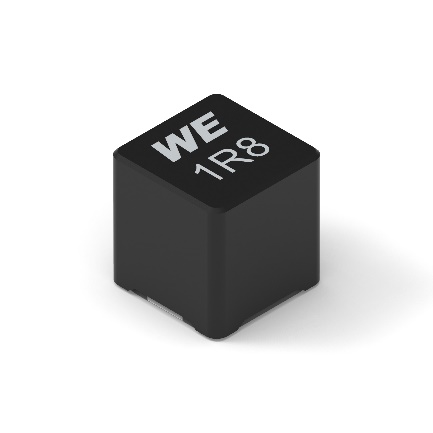 Foto di: Würth ElektronikInduttore con nucleo a barra per il settore automotive WE-CHSA P
Per ulteriori informazioni:Würth Elektronik eiSos GmbH & Co. KG
Sarah Hurst
Max-Eyth-Strasse 1
74638 Waldenburg
GermaniaTelefono: +49 7942 945-5186
E-Mail: sarah.hurst@we-online.dewww.we-online.comContatto per la stampa:HighTech communications GmbH
Brigitte Basilio
Brunhamstrasse 21
81249 München
GermaniaTelefono: +49 89 500778-20
Fax: +49 89 500778-77 
E-Mail: b.basilio@htcm.dewww.htcm.de 